Casinos de juego autorizados por la Ley N° 19.995 generan recaudación tributaria de $ 9.345 millones en febrero de 2018Del total de impuestos generados por los 18 casinos de juego en funcionamiento -sin contar a los siete casinos de concesión municipal- un 42% va destinado al patrimonio de los gobiernos regionales y municipalidades de los territorios en donde operan y un 58% a fondos generales de la nación.Durante febrero de 2018, los 18 casinos de juego autorizados por la Ley N° 19.995 -sin contar a los siete casinos de concesión municipal- aportaron un total de $ 9.345 millones en impuestos, de los cuales $ 3.955 millones corresponden al impuesto específico al juego destinados a los Gobiernos Regionales y Municipalidades en donde operan para el financiamiento de obras de desarrollo, además de la suma de $ 3.898 millones asociados al pago de IVA y $ 1.492 millones correspondientes al impuesto por entrada a las salas de juego, que se destinan a los fondos generales de la nación. Los 13 gobiernos regionales y las 18 municipalidades reciben los fondos provenientes del impuesto específico al juego, el mes subsiguiente del pago de los mismos por parte de las sociedades operadoras. Por lo tanto, estos recursos serán recibidos por los gobiernos locales en mayo.En la Región de Arica y Parinacota, Casino Luckia Arica registró ingresos tributarios por un total de $ 164 millones, de los cuales $ 27 millones se destinan al Gobierno Regional y $ 27 millones a la Municipalidad de Arica por concepto de impuesto específico al juego, a los que suma una recaudación fiscal de $ 52 millones por concepto de IVA y $ 57 millones por concepto de entrada.En la Región de Antofagasta, Marina del Sol Calama y Enjoy Antofagasta registraron ingresos tributarios por un total de $ 1.048 millones, de los cuales $ 219 millones se destinan al Gobierno Regional, en tanto que $ 63 millones y $ 156 millones se destinan a los municipios de Calama y Antofagasta, respectivamente, por concepto de impuesto específico al juego. En recaudación fiscal, Marina del Sol Calama generó aportes de $ 125 millones de por concepto de IVA y $ 45 millones por concepto de entrada. A su vez, Enjoy Antofagasta generó aportes de $ 317 millones por concepto de IVA y $ 123 millones por concepto de entrada.En la Región de Atacama, Antay Casino & Hotel registró ingresos tributarios por un total de $ 346 millones, de los cuales $ 71 millones se destinan al Gobierno Regional y $ 71 millones a la Municipalidad de Copiapó por concepto de impuesto específico al juego, a los que suma una recaudación fiscal de $ 144 millones por concepto de IVA y $ 60 millones por concepto de entrada.En la Región de Coquimbo, Ovalle Casino Resort S.A. registró ingresos tributarios por un total de $ 139 millones, de los cuales $ 23 millones se destinan al Gobierno Regional y $ 23 millones a la Municipalidad de Ovalle por concepto de impuesto específico al juego, a los que suma una recaudación fiscal de $ 44 millones por concepto de IVA y $ 48 millones por concepto de entrada.En la Región de Valparaíso, Casino de Juegos del Pacífico y Casino de Juego de Rinconada registraron ingresos tributarios por un total de $ 1.432 millones, de los cuales $ 319 millones se destinan al Gobierno Regional, en tanto que $ 68 millones y $ 251 millones se destinan a los municipios de San Antonio y Rinconada, respectivamente, por concepto de impuesto específico al juego. En recaudación fiscal, Casino de Juegos del Pacífico generó aportes de $ 129 millones por concepto de IVA y $ 88 millones por concepto de entrada. A su vez, Casino de Juego de Rinconada generó aportes de $ 477 millones por concepto de IVA y $ 100 millones por concepto de entrada.En la Región de O’Higgins, Sun Monticello y Casino de Colchagua registraron ingresos tributarios por un total de $ 2.333 millones, de los cuales $ 525 millones se destinan al Gobierno Regional, en tanto que $ 481 millones y $ 44 millones se destinan a los municipios de Mostazal y Santa Cruz, respectivamente, por concepto de impuesto específico al juego. En recaudación fiscal, Sun Monticello generó aportes de $ 953 millones de por concepto de IVA y $ 210 millones por concepto de entrada. A su vez, Casino de Colchagua generó aportes de $ 90 millones por concepto de IVA y $ 30 millones por concepto de entrada.En la Región del Maule, Gran Casino de Talca registró ingresos tributarios por un total de $ 358 millones, de los cuales $ 74 millones se destinan al Gobierno Regional y $ 74 millones a la Municipalidad de Talca por concepto de impuesto específico al juego, a los que suma una recaudación fiscal de $ 151 millones por concepto de IVA y $ 59 millones por concepto de entrada.En la Región del Bío Bío, Marina del Sol Talcahuano y Casino Gran Los Ángeles registraron ingresos tributarios por un total de $ 1.315 millones, de los cuales $ 268 millones se destinan al Gobierno Regional, en tanto que $ 233 millones y $ 35 millones se destinan a los municipios de Talcahuano y Los Ángeles, respectivamente, por concepto de impuesto específico al juego. En recaudación fiscal, Marina del Sol Talcahuano generó aportes de $ 464 millones de por concepto de IVA y $ 205 millones por concepto de entrada. A su vez, Casino Gran Los Ángeles generó aportes de $ 66 millones por concepto de IVA y $ 44 millones por concepto de entrada.En la Región de La Araucanía, Dreams Temuco registró ingresos tributarios por un total de $ 588 millones, de los cuales $ 119 millones se destinan al Gobierno Regional y $ 119 millones a la Municipalidad de Temuco por concepto de impuesto específico al juego, a los que suma una recaudación fiscal de $ 236 millones por concepto de IVA y $ 114 millones por concepto de entrada.En la Región de Los Ríos, Dreams Valdivia registró ingresos tributarios por un total de $ 446 millones, de los cuales $ 90 millones se destinan al Gobierno Regional y $ 90 millones a la Municipalidad de Valdivia por concepto de impuesto específico al juego, a los que suma una recaudación fiscal de $ 173 millones por concepto de IVA y $ 93 millones por concepto de entrada.En la Región de Los Lagos, Marina del Sol Osorno y Enjoy Chiloé registraron ingresos tributarios por un total de $ 447 millones, de los cuales $ 91 millones se destinan al Gobierno Regional, en tanto que $ 58 millones y $ 33 millones se destinan a los municipios de Osorno y Castro, respectivamente, por concepto de impuesto específico al juego. En recaudación fiscal, Marina del Sol Osorno generó aportes de $ 117 millones de por concepto de IVA y $ 53 millones por concepto de entrada. A su vez, Enjoy Chiloé generó aportes de $ 63 millones por concepto de IVA y $ 32 millones por concepto de entrada.En la Región de Aysén, Dreams Coyhaique registró ingresos tributarios por un total de $ 166 millones, de los cuales $ 35 millones se destinan al Gobierno Regional y $ 35 millones a la Municipalidad de Coyhaique por concepto de impuesto específico al juego, a los que suma una recaudación fiscal de $ 66 millones por concepto de IVA y $ 30 millones por concepto de entrada.En la Región de Magallanes, Dreams Punta Arenas registró ingresos tributarios por un total de $ 564 millones, de los cuales $ 116 millones se destinan al Gobierno Regional y $ 116 millones la Municipalidad de Punta Arenas por concepto de impuesto específico al juego, a los que se suma una recaudación fiscal de $ 232 millones por concepto de IVA y $ 100 millones por concepto de entrada.Impuestos, valores nominales: febrero de 2018Ingresos brutos de la industria de casinos de juegoLa industria de casinos de juego, conformada por los 18 casinos de juego autorizados por la Ley N° 19.995 y los 7 casinos de concesión municipal, registró durante febrero de 2018, ingresos brutos del juego (win) por $ 40.321 millones, lo que implica una variación real mensual de -0,9 % en comparación con el mismo mes del año anterior, mientras que el crecimiento real acumulado es de -1,1% en los últimos 12 meses.Del total de $ 40.321 millones de ingresos brutos del juego o win, Casino Viña del mar representó el 14,9% ($ 5.997 millones), Sun Monticello el 14,8% ($ 5.966 millones),  Coquimbo 8,9% ($ 3.605 millones), Casino Rinconada 7,4 % ($ 2.986 millones),  Marina del Sol Talcahuano 7,2 % ($ 2.907 millones),  Casino de Pucón 6,7 % ($ 2.686 millones), Enjoy Antofagasta 4,9 % ($ 1.982 millones), Casino de Iquique 4,2 % ($ 1.708 millones),  Dreams Temuco 3,7 % ($ 1.479  millones), Dreams Punta Arenas 3,6% ($ 1.451 millones), Casino Puerto Varas 3,4 % ($ 1.367 millones), Dreams Valdivia 2,7 % ($ 1.083 millones), Gran Casino de Talca 2,3 % ($ 945 millones), Antay Casino & Hotel 2,2% ($ 900 millones),  Casino de Juegos del Pacífico 2,0 % ($ 810 millones), Marina del Sol Calama 1,9% ($ 786 millones),  Marina del Sol Osorno 1,8 % ($ 732 millones), Casino de Colchagua 1,4 % ($ 561 millones), Casino Gran Los Ángeles 1,0 % ($ 416 millones), Dreams Coyhaique 1,0 % ($ 414 millones), Casino de Arica 1,0 % ($ 398 millones), Enjoy Chiloé 1,0% ($ 393 millones), Casino Luckia Arica 0,8% ($ 327 millones), Ovalle Casino Resort S.A. 0,7 % ( $ 276 millones), Casino de Natales 0,4 % ($ 147 millones).Casinos autorizados por la Ley N° 19.995De los ingresos brutos que registró la industria en general, los casinos autorizados por la Ley N° 19.995 alcanzaron ingresos brutos del juego (win) por $ 24.414 millones, lo que representa un 60,5 % del total. Esto implica una variación real de 0,3%, en comparación con febrero de 2017. Como resultado, la industria regulada presenta un crecimiento real acumuladode -0,5%, en los últimos doce meses. En los mismos términos, las 452.731 visitas registradas equivalen a una variación de 0,4% en comparación con febrero de 2017 y a un crecimiento acumulado del -1,6% en los últimos 12 meses.Respecto del gasto de los visitantes, durante el mes de febrero se registró un gasto promedio de $ 53.925 por visita, lo que implica una variación real de -0,1% respecto de febrero de 2017, alcanzando un crecimiento acumulado real del gasto de 1,1% en los últimos 12 meses.El monto jugado en el mes de febrero, en las 11.183 máquinas de azar que estuvieron en funcionamiento en los 18 casinos regulados ascendió a $ 326.965 millones. Los premios pagados a los jugadores alcanzaron los $ 306.738 millones, equivalentes al 93,8% del total apostado y como resultado, el ingreso bruto o win correspondiente al juego en máquinas de azar fue de $20.227 millones, que equivale al 82,9 % del ingreso bruto total.Casinos municipales Por su parte, los casinos municipales obtuvieron un total de $ 15.907 millones de ingresos brutos del juego o win, lo que representa un total de 39,5 % del total de la industria. Esta cifra implica una variación real mensual de -2,0% en comparación con febrero de 2017 y un crecimiento real acumulado de -1,9% en los últimos 12 meses.Respecto de las visitas, los casinos de concesión municipal (exceptuando a Puerto Varas que no cuenta con la información) registraron un total de 360.311 visitas. Dicha información no es posible comparar, indexar ni sumar con la registrada por la industria autorizada por la Ley N° 19.995, debido a que no son medidas estandarizadas (ver notas del Boletín Estadístico). Por lo mismo, para estos recintos no es posible calcular el gasto promedio por persona.Sobre series de datosCabe recordar que, desde el mes de mayo 2016, en los comunicados de prensa referidos a los resultados operacionales, los porcentajes de variación de los ingresos brutos del juego y gasto promedio, respecto a períodos anteriores, se comunican en términos reales, esto es, corregidos por el valor de la UF del último día del mes.ANEXO: RESULTADOS OPERACIONALES FEBRERO DE 2018Industria en general (Casinos autorizados por la Ley N° 19.995 y Casinos Municipales)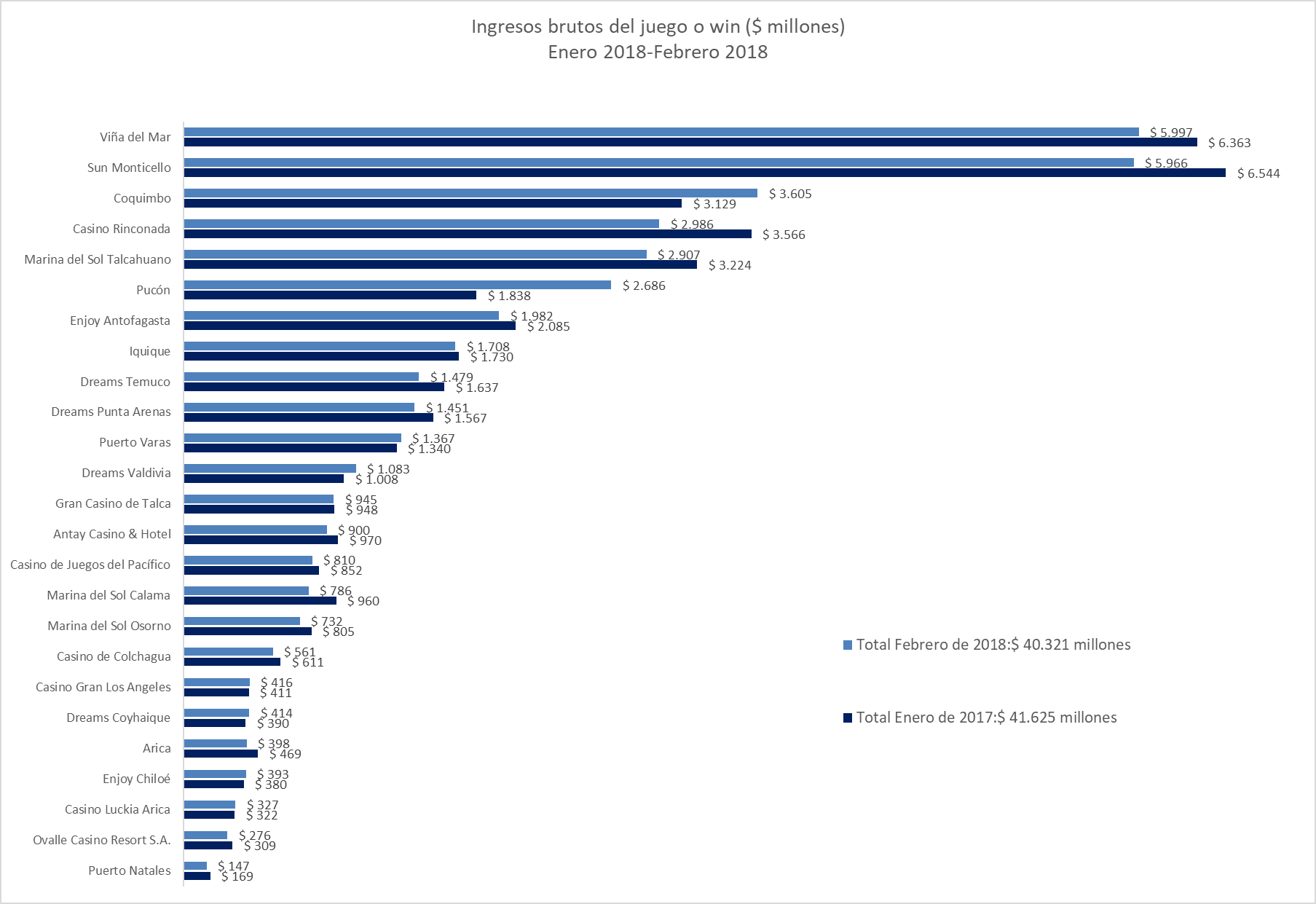 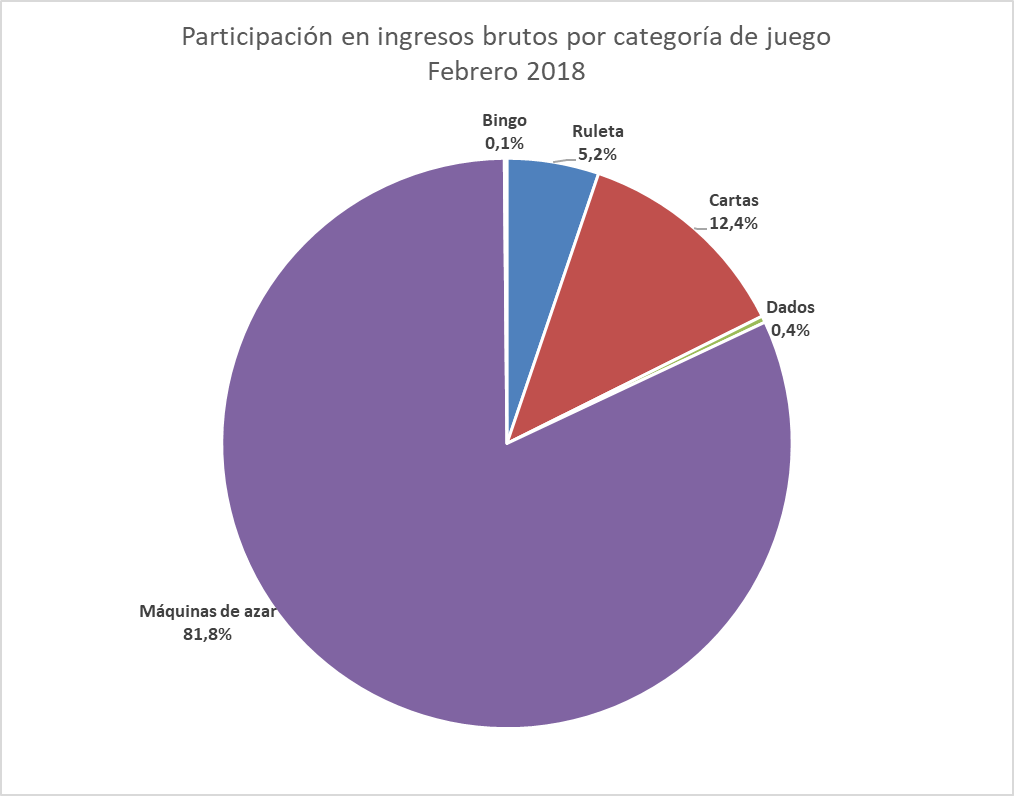 Casinos de juego autorizados por la Ley N° 19.995Resultados Generales, valores nominales ($): febrero 2018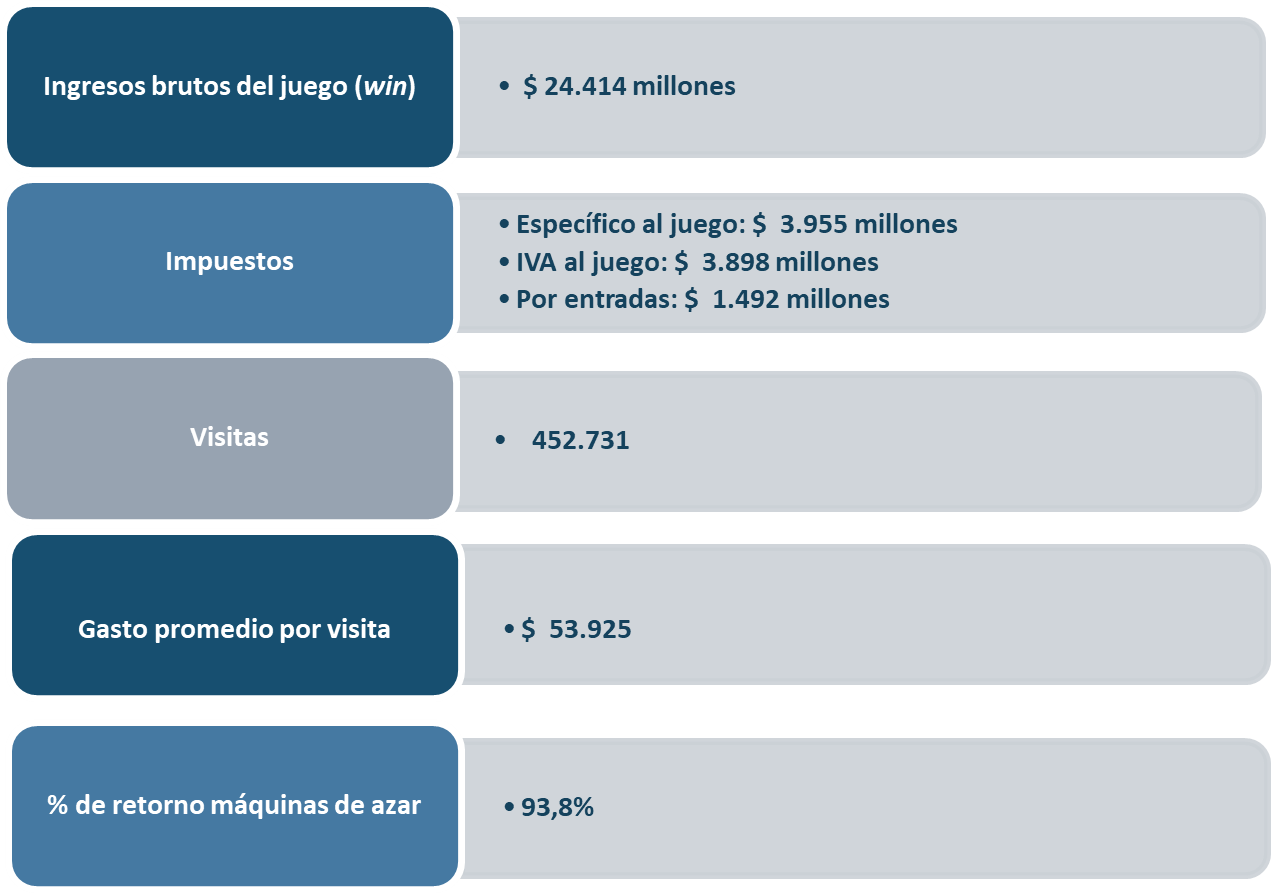 Evolución Mensual ingresos brutos del juego o win, valores reales (UF): Año 2016-2018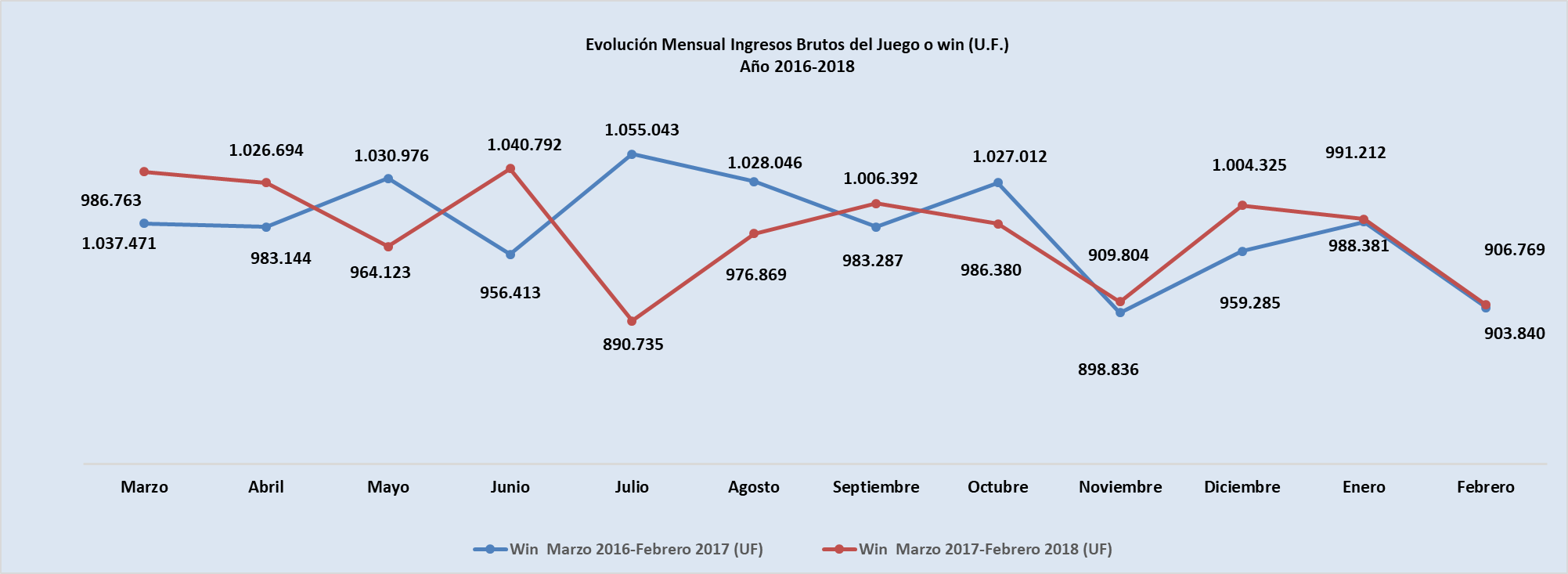 Ingresos brutos del juego o win en valores nominales ($) y reales (UF): Año 2017-2018Nota: Considerando que, a partir de mayo de 2016, la Superintendencia informa las variaciones reales de los resultados operacionales de los casinos de juego, es decir corregidas al valor de la UF del último día del mes, se adjunta la presenta tabla que mantiene la serie histórica para ambas mediciones.Evolución Mensual impuesto específico al juego, valores reales (UF): Año 2016-2018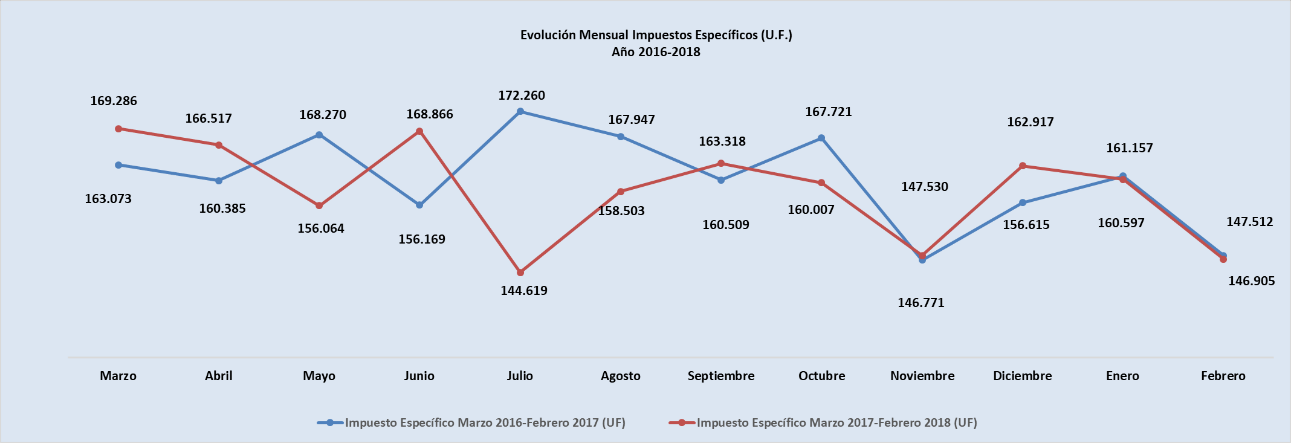 Evolución IVA, valores reales (UF): Año 2016-2018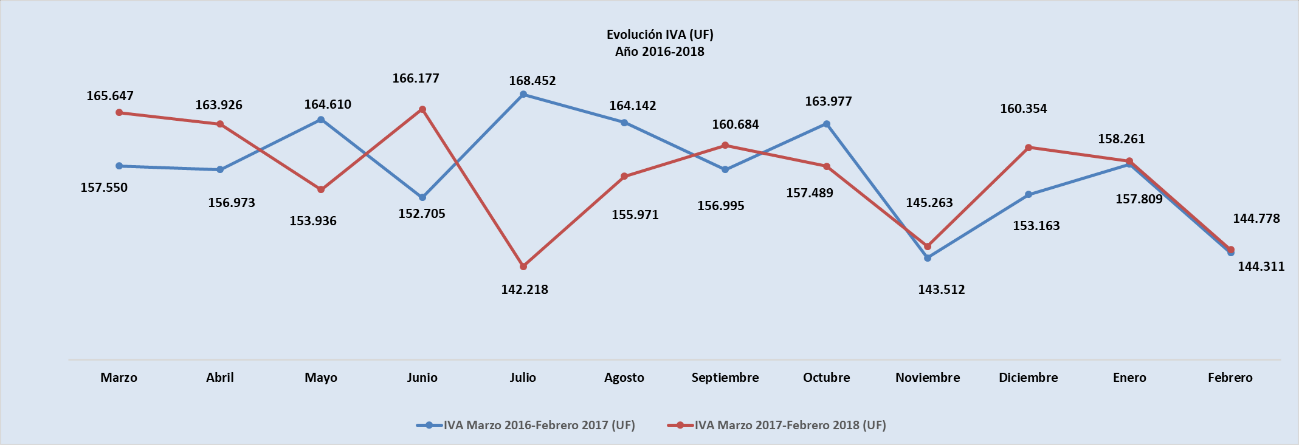 Evolución impuestos por entradas, valores reales (UF): Año 2016-2018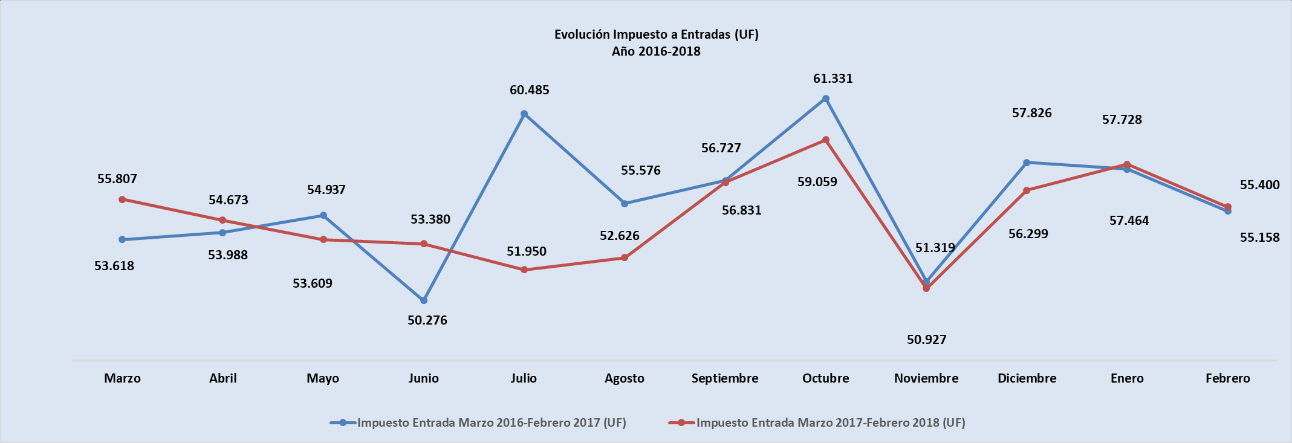 Ingresos brutos del juego o win por casino de juego, valores reales (UF):  enero 2018 - febrero 2018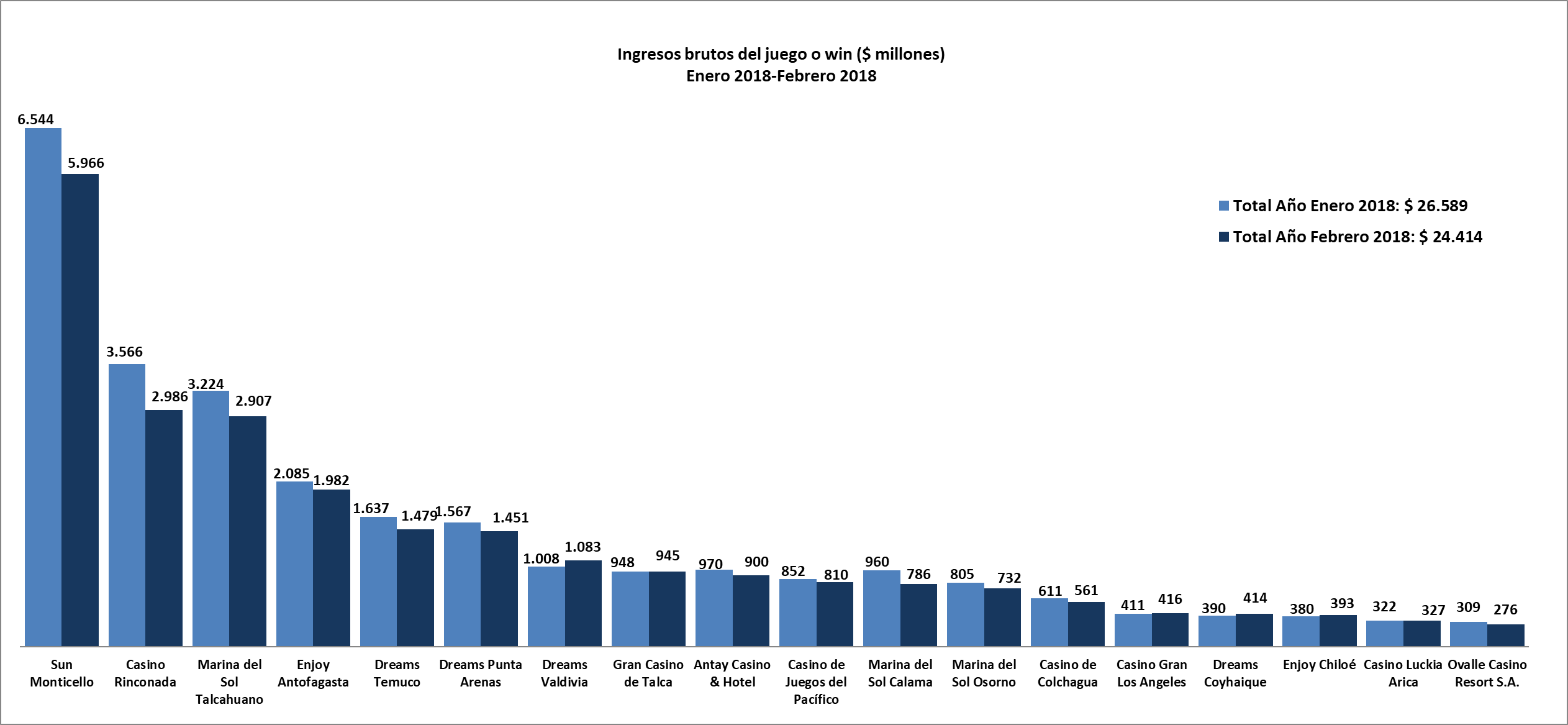 Gasto promedio por visita febrero de 2018, valores nominales ($)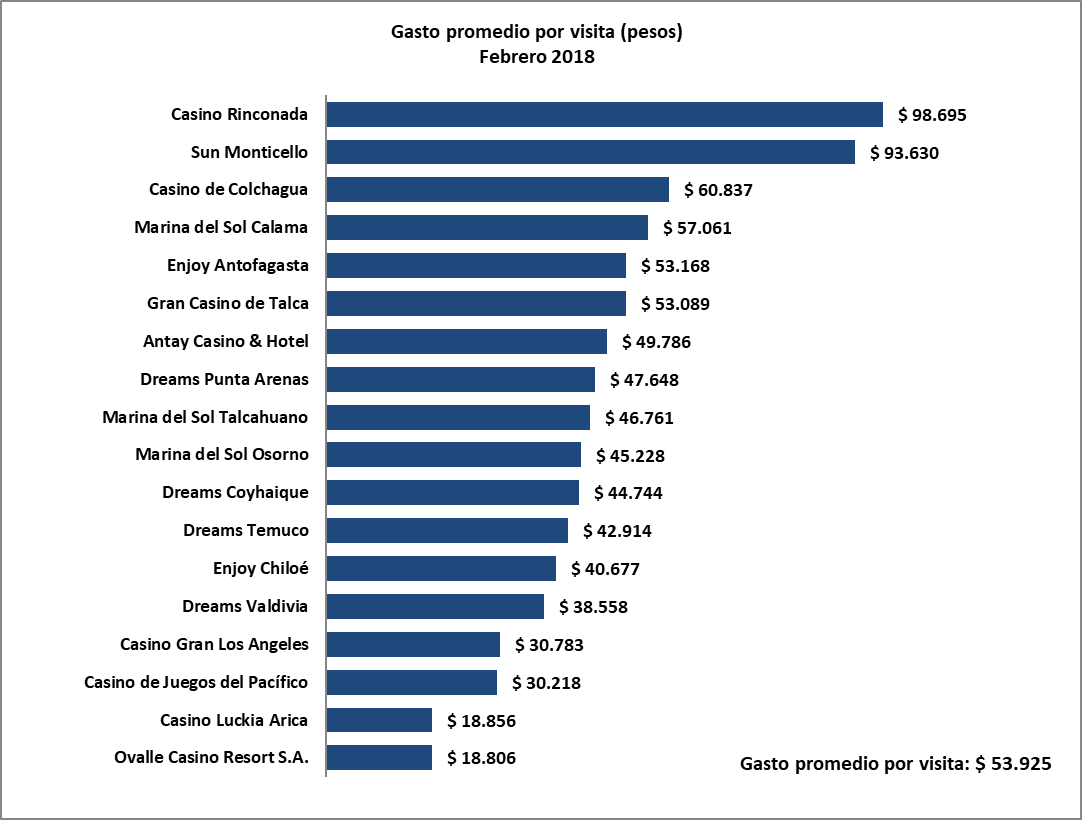 Monto total apostado máquinas de azar, valores nominales ($): febrero de 2018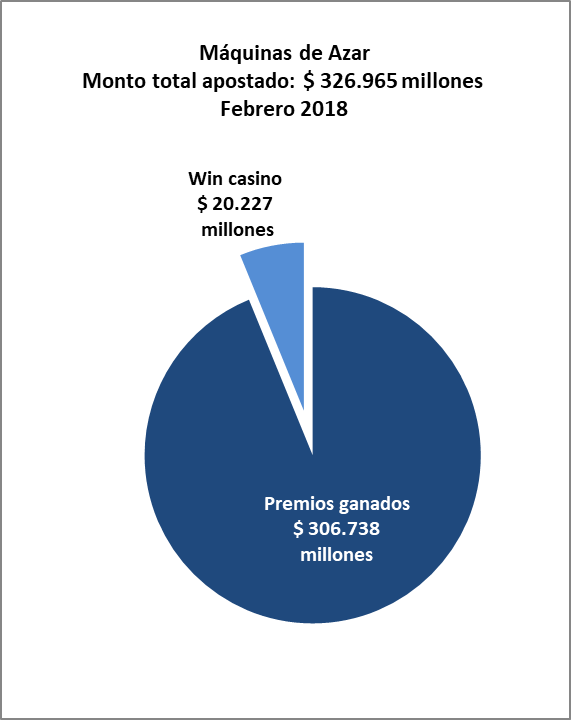 Máquinas de Azar: Montos apostados y premios ganados máquinas de azar, valores nominales ($): febrero de 2018Máquinas de azar – Porcentaje de retorno a los clientes, valores nominales: febrero de 2018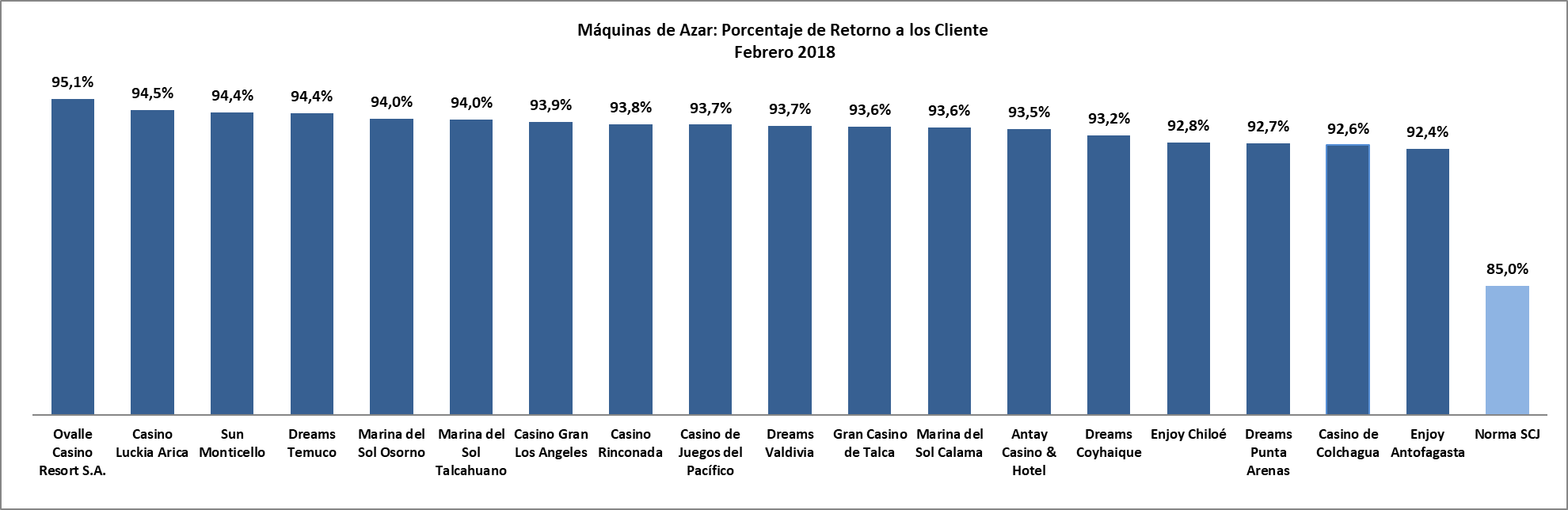 Casinos de juego municipalesEvolución Mensual ingresos brutos del juego o win, valores reales (UF): Año 2016-2018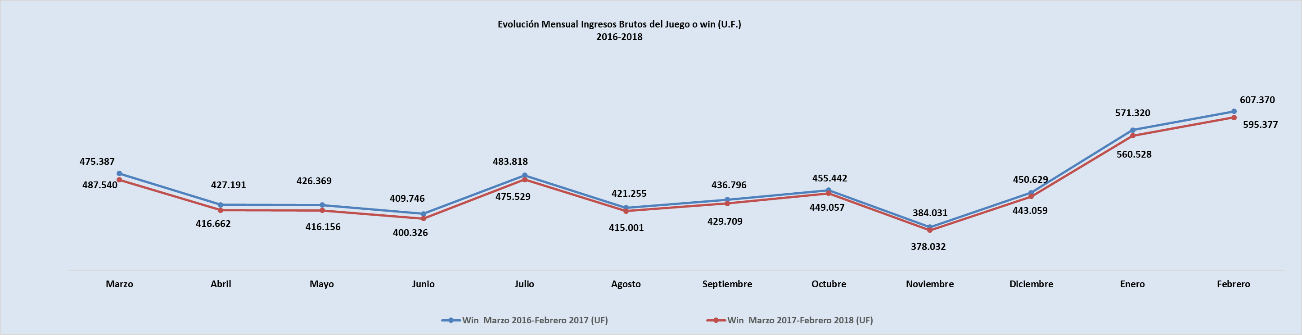 Ingresos brutos del juego o win en valores nominales ($) y reales (UF): Año 2016-2018Ingresos brutos del juego o win por casino de juego: enero 2018 - febrero 2018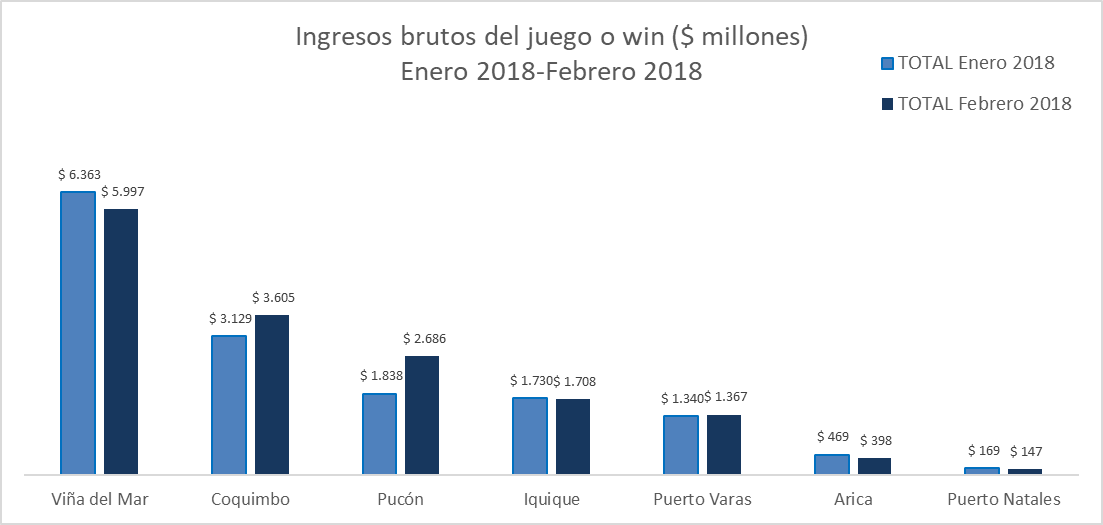 Unidad de Atención Ciudadana y ComunicacionesTel. 2589 3004 -3024 Contacto: Claudia Valladares cvalladares@scj.gob.cl IMPUESTOS febrero 2018 ($ Millones)IMPUESTOS febrero 2018 ($ Millones)IMPUESTOS febrero 2018 ($ Millones)IMPUESTOS febrero 2018 ($ Millones)IMPUESTOS febrero 2018 ($ Millones)IMPUESTOS febrero 2018 ($ Millones)IMPUESTOS febrero 2018 ($ Millones)RegiónCasinoImpuesto específico Gobierno RegionalImpuesto específico MunicipalidadIVAPor entradaTotalDe TarapacáCasino Luckia Arica27275257164De AntofagastaMarina de Sol Calama21963125451.048De AntofagastaEnjoy Antofagasta2191563171231.048De AtacamaAntay Casino & Hotel717114460346De CoquimboOvalle Casino Resort S.A.23234448139De ValparaísoCasino de Juegos del Pacífico31968129881.432De ValparaísoCasino de Juego de Rinconada3192514771001.432De O´HigginsSun Monticello5254819532102.333De O´HigginsCasino de Colchagua5254490302.333Del MauleGran Casino de Talca747415159358Del Bío BíoMarina de Sol Talcahuano2682334642051.315Del Bío BíoCasino Gran Los Ángeles2683566441.315De La AraucaníaDreams Temuco119119236114588De Los RíosDreams Valdivia909017393446De Los LagosMarina del Sol Osorno915811753447De Los LagosEnjoy Chiloé91336332447De AysénDreams Coyhaique35356630166De MagallanesDreams Punta Arenas116116232100564TotalTotal1.9781.9783.8981.4929.345MarMarAbrMayJunJulAgoSepOctNovDicEneFebIngresos brutos del juego o win ($ millones)Ingresos brutos del juego o win ($ millones)Ingresos brutos del juego o win ($ millones)Ingresos brutos del juego o win ($ millones)Ingresos brutos del juego o win ($ millones)Ingresos brutos del juego o win ($ millones)Ingresos brutos del juego o win ($ millones)Ingresos brutos del juego o win ($ millones)Ingresos brutos del juego o win ($ millones)Ingresos brutos del juego o win ($ millones)Ingresos brutos del juego o win ($ millones)Ingresos brutos del juego o win ($ millones)Ingresos brutos del juego o win ($ millones)Ingresos brutos del juego o win ($ millones)VALORES NOMINALESVALORES NOMINALESVALORES NOMINALESVALORES NOMINALESVALORES NOMINALESVALORES NOMINALESVALORES NOMINALESVALORES NOMINALESVALORES NOMINALESVALORES NOMINALESVALORES NOMINALESVALORES NOMINALESVALORES NOMINALESVALORES NOMINALESWin marzo 2016-febrero 2017 ($ millones)                                 25.470                                  25.470                         25.470                        26.798                         24.917                          27.581                        26.944                         25.786                         26.971                        23.652                         25.275                         26.012                        23.854 Win marzo 2017-Febrero 2018 ($ millones)                                27.464                                 27.464                         27.270                         25.676                         27.753                         23.691                        25.989                        26.827                        26.272                         24.321                         26.914                        26.589                         24.414 Crecimiento Win Nominal7,8%7,8%7,1%-4,2%11,4%-14,1%-3,5%4,0%-2,6%2,8%6,5%2,2%2,3%Crecimiento Win Nominal (Anual)Crecimiento Win Nominal (Anual)Crecimiento Win Nominal (Anual)Crecimiento Win Nominal (Anual)Crecimiento Win Nominal (Anual)Crecimiento Win Nominal (Anual)Crecimiento Win Nominal (Anual)Crecimiento Win Nominal (Anual)Crecimiento Win Nominal (Anual)Crecimiento Win Nominal (Anual)Crecimiento Win Nominal (Anual)Crecimiento Win Nominal (Anual)Crecimiento Win Nominal (Anual)1.4%Ingresos brutos del juego o win UF)Ingresos brutos del juego o win UF)Ingresos brutos del juego o win UF)Ingresos brutos del juego o win UF)Ingresos brutos del juego o win UF)Ingresos brutos del juego o win UF)Ingresos brutos del juego o win UF)Ingresos brutos del juego o win UF)Ingresos brutos del juego o win UF)Ingresos brutos del juego o win UF)Ingresos brutos del juego o win UF)Ingresos brutos del juego o win UF)Ingresos brutos del juego o win UF)Ingresos brutos del juego o win UF)VALORES REALESVALORES REALESVALORES REALESVALORES REALESVALORES REALESVALORES REALESVALORES REALESVALORES REALESVALORES REALESVALORES REALESVALORES REALESVALORES REALESVALORES REALESVALORES REALESWin marzo 2016-febrero 2017 (UF)Win marzo 2016-febrero 2017 (UF)                              986.763                      983.144                   1.030.976                       956.413                    1.055.043                   1.028.046                      983.287                    1.027.012                     898.836                      959.285                      988.381                     903.840 Win marzo 2017-febrero 2018 (UF)Win marzo 2017-febrero 2018 (UF)                             1.037.471                   1.026.694                      964.123                   1.040.792                      890.735                      976.869                   1.006.392                     986.380                     909.804                   1.004.325                       991.212                      906.769 Crecimiento Win RealCrecimiento Win Real5,1%4,4%-6,5%8,8%-15,6%-5,0%2,3%-4,0%1,2%4,7%0,3%0,3%Crecimiento Win Real (Anual)Crecimiento Win Real (Anual)Crecimiento Win Real (Anual)Crecimiento Win Real (Anual)Crecimiento Win Real (Anual)Crecimiento Win Real (Anual)Crecimiento Win Real (Anual)Crecimiento Win Real (Anual)Crecimiento Win Real (Anual)Crecimiento Win Real (Anual)Crecimiento Win Real (Anual)Crecimiento Win Real (Anual)Crecimiento Win Real (Anual)-0,5%MÁQUINAS DE AZAR: Montos Apostados y Premios Ganados ($ Millones)                                                                                                     Febrero 2018 ($ Millones)MÁQUINAS DE AZAR: Montos Apostados y Premios Ganados ($ Millones)                                                                                                     Febrero 2018 ($ Millones)MÁQUINAS DE AZAR: Montos Apostados y Premios Ganados ($ Millones)                                                                                                     Febrero 2018 ($ Millones)MÁQUINAS DE AZAR: Montos Apostados y Premios Ganados ($ Millones)                                                                                                     Febrero 2018 ($ Millones)Casino de Juego Monto total apostadoPremios ganadosPorcentaje de retorno Casino Luckia Arica5.052 4.775 94,5%Marina del Sol Calama10.254 9.596 93,6%Enjoy Antofagasta22.431 20.734 92,4%Antay Casino & Hotel11.698 10.936 93,5%Ovalle Casino Resort S.A.4.479 4.260 95,1%Casino de Juegos del Pacífico11.902 11.155 93,7%Casino Rinconada34.932 32.754 93,8%Sun Monticello77.137 72.822 94,4%Casino de Colchagua5.778 5.351 92,6%Gran Casino de Talca12.694 11.885 93,6%Marina del Sol Talcahuano44.134 41.485 94,0%Casino Gran Los Ángeles5.263 4.941 93,9%Dreams Temuco24.671 23.279 94,4%Dreams Valdivia16.402 15.365 93,7%Marina del Sol Osorno11.659 10.965 94,0%Enjoy Chiloé4.498 4.174 92,8%Dreams Coyhaique5.699 5.309 93,2%Dreams Punta Arenas18.284 16.952 92,7%Total326.965 306.738 93,8%MarAbrMayJunJulAgoSepOctNovDicEneFebIngresos brutos del juego o win ($ millones)Ingresos brutos del juego o win ($ millones)Ingresos brutos del juego o win ($ millones)Ingresos brutos del juego o win ($ millones)Ingresos brutos del juego o win ($ millones)Ingresos brutos del juego o win ($ millones)Ingresos brutos del juego o win ($ millones)Ingresos brutos del juego o win ($ millones)Ingresos brutos del juego o win ($ millones)Ingresos brutos del juego o win ($ millones)Ingresos brutos del juego o win ($ millones)Ingresos brutos del juego o win ($ millones)Ingresos brutos del juego o win ($ millones)VALORES NOMINALESVALORES NOMINALESVALORES NOMINALESVALORES NOMINALESVALORES NOMINALESVALORES NOMINALESVALORES NOMINALESVALORES NOMINALESVALORES NOMINALESVALORES NOMINALESVALORES NOMINALESVALORES NOMINALESVALORES NOMINALESWin marzo 2016-febrero 2017 ($ millones)                        12.584                                                               11.067                                                11.083                                                               10.675                           12.648                           11.041                           11.455                           11.961                          10.105                          11.873                         15.036                         16.030 Win marzo 2017-febrero 2018 ($ millones)                        12.380                                                               11.705                                               10.960                                                              10.906                            11.476                         10.858                          11.903                          11.905                          10.221                          11.660                         15.036                          15.907 Crecimiento Win Nominal-1,6%5,8%-1,1%2,2%-9,3%-1,7%3,9%-0,5%1,1%-1,8%0,0%-0,8%Crecimiento Win Nominal (Anual)Crecimiento Win Nominal (Anual)Crecimiento Win Nominal (Anual)Crecimiento Win Nominal (Anual)Crecimiento Win Nominal (Anual)Crecimiento Win Nominal (Anual)Crecimiento Win Nominal (Anual)Crecimiento Win Nominal (Anual)Crecimiento Win Nominal (Anual)Crecimiento Win Nominal (Anual)Crecimiento Win Nominal (Anual)Crecimiento Win Nominal (Anual)-0,4%Ingresos brutos del juego o win (U.F.)Ingresos brutos del juego o win (U.F.)Ingresos brutos del juego o win (U.F.)Ingresos brutos del juego o win (U.F.)Ingresos brutos del juego o win (U.F.)Ingresos brutos del juego o win (U.F.)Ingresos brutos del juego o win (U.F.)Ingresos brutos del juego o win (U.F.)Ingresos brutos del juego o win (U.F.)Ingresos brutos del juego o win (U.F.)Ingresos brutos del juego o win (U.F.)Ingresos brutos del juego o win (U.F.)Ingresos brutos del juego o win (U.F.)VALORES REALESVALORES REALESVALORES REALESVALORES REALESVALORES REALESVALORES REALESVALORES REALESVALORES REALESVALORES REALESVALORES REALESVALORES REALESVALORES REALESVALORES REALESWin marzo 2016-febrero 2017 (UF)                     487.540                                                            427.191                                           426.369                                                           409.746                        483.818                       421.255                      436.796                      455.442                      384.031                      450.629                       571.320                      607.370 Win marzo 2017-febrero 2018 (UF)                      475.387                                                           416.662                                              416.156                                                           400.326                         475.529                        415.001                      429.709                      449.057                      378.032                      443.059                      560.528                       595.377 Crecimiento Win Real-2,5%-2,5%-2,4%-2,3%-1,7%-1,5%-1,6%-1,4%-1,6%-1,7%-1,9%-2,0%Crecimiento Win Real (Anual)Crecimiento Win Real (Anual)Crecimiento Win Real (Anual)Crecimiento Win Real (Anual)Crecimiento Win Real (Anual)Crecimiento Win Real (Anual)Crecimiento Win Real (Anual)Crecimiento Win Real (Anual)Crecimiento Win Real (Anual)Crecimiento Win Real (Anual)Crecimiento Win Real (Anual)Crecimiento Win Real (Anual)-1,9%